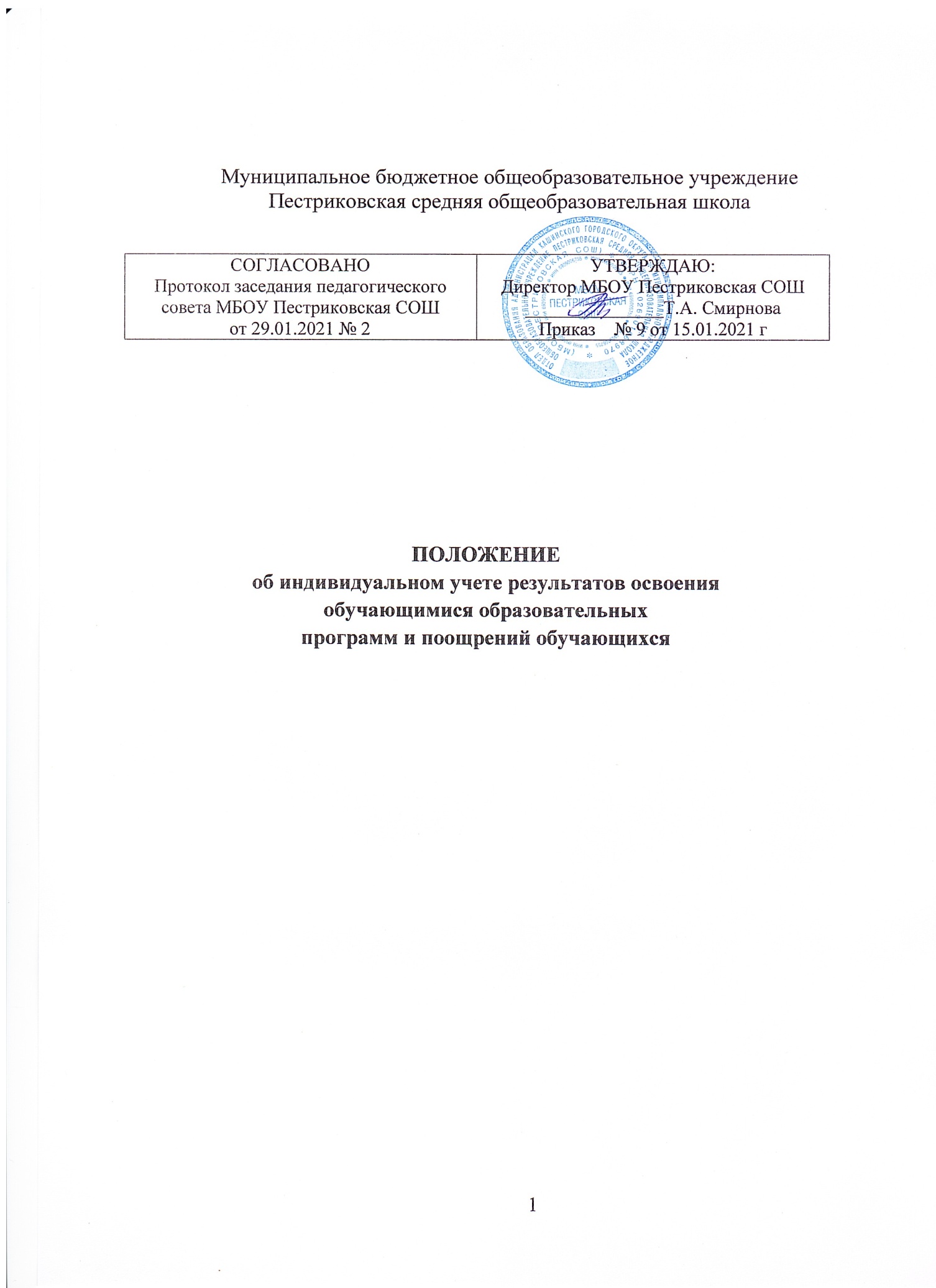 Общие положенияНастоящее Положение об индивидуальном учете результатов освоения обучающимися образовательных программ и поощрений обучающихся в МБОУ Пестриковская СОШ (далее - положение) разработано в соответствии:С нормативными правовыми актами федерального уровня:Федеральным законом от 29.12.2012 № 273-ФЗ "Об образовании в РоссийскойФедерации" (далее - Федеральный закон	"Об образовании в	Российской Федерации");Федеральным	государственным	образовательным	стандартом начального	общегообразования, утв. приказом Минобрнауки России от 06.10.2009 № 373 "Об утверждении и введении в действие федерального государственного образовательного стандарта начального общего образования";Федеральным	государственным	образовательным	стандартом основного	общегообразования, утв. приказом Минобрнауки России от 17.12.2010 № 1897 "Об утверждении федерального государственного образовательного стандарта основного общего образования";Федеральным	государственным	образовательным	стандартом среднего	общегообразования, утв. приказом Минобрнауки от 17.05.2012 № 413"Об утверждении федерального государственного образовательного стандарта среднего общего образования";Порядком организации и осуществления образовательной деятельности по основным общеобразовательным программам - образовательным программам начального общего, основного общего и среднего общего образования, утв. приказом Минобрнауки России от 30.08.2013 № 1015;Cдокументами образовательной организации (далее - ОО):Уставом МБОУ Пестриковская СОШосновными образовательными программами начального, основного и среднего общего образования, программами дополнительного образования.дополнительными образовательными программами; локальными нормативными актамиОО:Положением о внутренней системе оценки качества образования в ОО;Положением о формах, периодичности, порядке текущего контроля успеваемости и промежуточной аттестации обучающихся в ОО;Положением о портфолио достижений обучающихся ОО;Порядком зачета ОО результатов освоения обучающимися учебных предметов, курсов, дисциплин (модулей), практики, дополнительных образовательных программ в других организациях, осуществляющих образовательную деятельность;Положением о внутришкольном контроле в ОО;Положением, регламентирующем вопрос о поощрении обучающихся .Настоящее положение:определяет общие правила осуществления индивидуального учета результатов освоения обучающимися образовательных программ, реализуемых в ОО, а также результатов освоения образовательных программ в других организациях, осуществляющих образовательную деятельность и поощрений обучающихся;регламентирует деятельность педагогов и администрации ОО по учету индивидуальных образовательных достижений освоения обучающимися образовательных программ, реализуемых в ОО, а также в других организациях, осуществляющих образовательную деятельность и поощрений обучающихся;В положении используются следующие понятия, термины и сокращения:индивидуальное образовательное достижение обучающегося - результат освоения обучающимся общеобразовательных программ - начального общего, основного общего, среднего общего образования, а также дополнительных образовательных программ в соответствии с индивидуальными их потребностями;личное дело - сгруппированная и оформленная в соответствии с установленными требованиями совокупность документов, содержащих сведения об обучающемся, предусмотренные нормативными правовыми актами, локальными нормативными актами иорганизационно-распорядительными документами ОО;портфолио	обучающегося - комплекс документов, отражающих совокупностьиндивидуальных образовательных достижений обучающегося в урочной и (или) внеурочной деятельности;поощрение	- способ/метод стимулирования, побуждения обучающегося кобразовательной, творческой, спортивной и иной деятельности. Осуществляется в признании значимости и важности поощряемой деятельности, во всестороннем содействии ее успешности, в публичном одобрении достигнутых результатов и в выделении особо отличившихся: их награждение в виде призов, дипломов, памятных подарков;ФГОС -	федеральные государственные образовательные стандарты общегообразования;ООП - основная образовательная программа;Положение об индивидуальном учете результатов освоения обучающимися образовательных программ и поощрений обучающихся в ОО разрабатывается педагогическим советом, проходит процедуру учета мнения представительных органов обучающихся и родителей (законных представителей), утверждается руководителем ОО.1.5. В настоящее положение в установленном порядке могут вноситься изменения и (или) дополнения.Цели и задачи индивидуального учета результатов освоения обучающимися образовательных программ и поощрений обучающихся в ООЦелью индивидуального учета результатов освоения образовательных программ обучающимися ОО является определение образовательных потребностей и интересов личности, эффективное и поступательное развитие способностей обучающихся, выявление индивидуальных проблем в обучении и их своевременное решение.Задачи индивидуального учета результатов освоения образовательных программ:определение уровня освоения обучающимися осваиваемых ими образовательных программ,установление степени соответствия фактически достигнутых образовательных результатов планируемым результатам образовательной деятельности;контроль и оценка качества образовательной деятельности ОО;выявление обучающихся, нуждающихся в предоставлении специальных условий для обучения с учетом особенностей их психофизического развития и состояния здоровья;индивидуализация и дифференциация образовательной деятельности;объединение воспитательного потенциала семьи и ОО в интересах развития обучающихся;Достижение основной цели индивидуального учета результатов освоения образовательных программ в ОО обучающимися обеспечивается через реализацию следующих мероприятий:совершенствование структуры, организации и содержания системы оценивания и учета образовательных достижений обучающихся;обеспечение комплексного подхода к оценке достижения обучающихся всех трех групп результатов образования: личностных, метапредметных и предметных;разработку и определение/выбораадекватных формоценивания,контрольно-измерительных материалов возрасту и др.;дифференциация содержания образования с учетом образовательных потребностей и интересов обучающихся, обеспечивающих углубленное изучение отдельных учебных предметов и (или) профильное обучение;организацию/участие системных исследований, мониторинга индивидуальных образовательных достижений обучающихся;отслеживание динамики индивидуальных образовательных результатов (по итогам текущего контроля успеваемости, промежуточной итоговой аттестации, образовательных мероприятий и пр.);повышение компетентностного уровняпедагогов и обучающихся;ознакомление родителей (законных представителей) обучающихся с ходом образовательной деятельности и результатами их образовательной деятельности;В основу индивидуального учета результатов освоения обучающимися образовательных программ и поощрений обучающихся в ОО положены следующие принципы:планомерность;обоснованность;полнота;системность;открытость; результативность;	непрерывность.достоверность;Индивидуальные образовательные результаты обучающихся в ООВ ОО осуществляется индивидуальный учет результатов освоения обучающимися образовательных программ:начального общего образования;основного общего образования;среднего общего образования;К индивидуальным образовательным результаты обучающихся относятся:учебные достижения;достижения по программам внеурочной деятельности;достижения по программам дополнительного образования;личностные образовательные результаты;К учебным достижениям обучающихся относятся:предметные и метапредметные результаты освоенияобразовательныхпрограмм, необходимые для продолжения образования;результаты текущего контроля, промежуточной аттестации обучающихся по ООП;результаты государственнойитоговой	аттестации обучающихся по ООП;достижения обучающихся в познавательной, проектной,проектно-поисковой, учебно-исследовательской деятельности;К достижениям по программам внеурочной деятельности, дополнительного образования относятся:предметные и метапредметные результаты освоенияобразовательныхпрограмм, необходимые для продолжения образования;результаты участия/участие в олимпиадах и иныхинтеллектуальных,профессиональных и (или) творческих конкурсах,результаты участия/участие в физкультурных мероприятиях и спортивных мероприятиях;К личностным образовательным результатам относятся:полученный в процессе освоения образовательной программы опыт исследовательской деятельности;толерантность в отношении других культур, народов, религий;ориентация обучающихся на гуманистические идеалы и демократические ценности;самостоятельность в социально и личностно значимых ситуациях;опыт проектирования своей социальной роли,осознание и развитие личностных смыслов учения;готовность и способность к самообразованию;участие в работе органов ученического самоуправления; осуществление волонтерской (добровольческой) деятельности;К метапредметным образовательным результатам обучающихся относятся универсальные учебные действия:личностные (нравственно-этическая ориентация; готовность к выбору жизненной позиции и др.);рефлексивные (целеполагание; планирование деятельности; выбор способов деятельности; самоконтроль; самооценка и др.);познавательные (поиск и кодирование информации, в т.ч. представленной в цифровой форме; переводить один способ подачи информации в другой; смысловое чтение; проектноисследовательская компетентность и др.);коммуникативные (выступление с аудио-, видео- и графическим сопровождением; выражение своего мнения; бесконфликтность; создание текстов различных типов, стилей и видов.Обучающиеся могут быть поощрены по результатам индивидуальных образовательных достижений за успехи в учебной, физкультурной, спортивной, общественной, научной, научно-технической, творческой, экспериментальной и инновационной деятельности согласно действующему в ОО Положению, регламентирующему вопрос о поощрении обучающихся .Порядок осуществления индивидуального учета результатов освоения обучающимися образовательных программ и поощрений обучающихся, полученных в ООИндивидуальный учет результатов освоения образовательных программ обучающимися осуществляется посредством:внутренней оценки результатов освоения образовательных программ (текущему контролю успеваемости обучающихся в рамках урочной и внеурочной деятельности; промежуточной аттестации, итоговой оценки по предметам, не выносимым на государственную итоговую аттестацию, проектной деятельности и др.);внешней оценке результатов освоения образовательных программ (результаты мониторингов общефедерального, регионального уровня, итоговой государственной аттестации, участия в олимпиадах школьников).Учет результатов освоения образовательных программ обучающимися осуществляется в формах оценивания, установленных в "Положении о системе оценивания образовательных результатов в ОО. Индивидуальный учет результатов освоения обучающимися образовательных программ осуществляется наэлектронных носителях.К обязательным бумажным носителям индивидуального учета результатов освоения обучающимися образовательных программ и поощрений обучающихся в ОО относятся: журналы внеурочных занятий; журналы элективных курсов; журналы факультативных занятий; дневники обучающихся, личные дела обучающихся, портфолио обучающихся.К обязательным электронным носителям индивидуального учета результатов освоения обучающимися образовательных программ и поощрений обучающихся в ОО относятся: электронный дневник, электронный журнал, база данных "успеваемость".Обязательные бумажные носители индивидуального учета результатов освоения обучающимися образовательных программ и поощрений обучающихся входят в состав номенклатуры дел ОО. Учет индивидуальных образовательных результатов обучающихся по предметам учебного плана ОО осуществляется в:дневниках обучающихся;листах/	ведомостях	индивидуальных	достижений	обучающихся;в специализированных разделах электронного журнала; Учет индивидуальных образовательных результатов обучающихся по программам внеурочной деятельности осуществляется в:журналах внеурочных занятий;специализированных книгах контроля;листах/	ведомостях	индивидуальных	достижений	обучающихся;в специализированных разделах электронного журнала (при наличии);Учет индивидуальных образовательных результатов по программам дополнительного образования осуществляется в:журналах кружков;журналах секций;специализированных книгах контроля;листах/	ведомостях	индивидуальныхдостижений	обучающихся;в специализированных разделах электронного журнала (при наличии);К документам, подтверждающим индивидуальные образовательные результаты обучающихся относятся:документ об образовании;справка, содержащая информацию об успеваемости обучающегося	в	текущем учебномгоду (выписка из классного журнала с текущими отметками и результатами промежуточной аттестации), заверенные печатью исходной образовательной организации и подписью ее руководителя (уполномоченного им лица);дипломы победителей и призеров олимпиад и конкурсов;грамоты за участие в учебно-исследовательской работе, в спортивных соревнованиях / состязаниях, в творческих конкурсах (искусство, музыка и т. д.);сертификаты участников научно-практических конференций,	летних школ,творческих фестивалей и др.;свидетельства, удостоверения;похвальные листы.Для сохранения индивидуальных образовательных результатов обучающихся могут использоваться:общеклассные портфолио - как форма сохранения результатов учебной деятельности класса;презентации (цифровые учебные объекты или в виде распечатанных материалов) - как форма сохранения результатов индивидуальной / групповой работы;презентации, фиксации результатов преобразования модели (схема, чертеж и др. знаковые формы), полученные ребенком в ходе индивидуального решения задачи (в виде цифрового объекта или распечатки);творческие работы (графические, живописные,	литературные, научные описаниясобственных наблюдений и экспериментов) как в форме портфолио (накопительных папок), так и в форме выставок, научных журналов, литературных сборников (цифровые, печатные формы и др.);выполненные работы в компьютерных средах,таблицы и графики, отражающиесостояние навыков ребенка - соревнование с самим собой (в виде цифрового объекта или распечатки).Документы (их копии), подтверждающие индивидуальные образовательные результаты обучающихся по итогам освоения образовательных программ и поощрений обучающихся в ОО оформляются в форме портфолио согласно действующему "Положения о портфолио достижений обучающихся в ОО".Результаты по индивидуальным образовательным результатам обучающихся по итогам освоения основных образовательных программ основного общего образования или среднего общего образования заносятся в книгу выдачи аттестатов за курс основного общего и среднего общего образования, а также выставляются в аттестат о соответствующем уровне образования.Порядок осуществления	индивидуального	учета результатов освоенияобучающимися образовательных программ и поощрений, полученных в других ООУчет индивидуальных образовательных результатов обучающихся и поощрений, полученных в других ОО осуществляется на добровольной основе на основании волеизъявления обучающихся и (или) их родителей (законных представителей).Зачет результатов освоения обучающимися учебных предметов, курсов, дисциплин (модулей), практики, дополнительных образовательных программ в других ОО осуществляется в соответствии с "Порядком зачета ОО результатов освоения обучающимися учебных предметов, курсов, дисциплин (модулей), практики, дополнительных образовательных программ в других организациях, осуществляющих образовательную деятельность".Учет индивидуальных образовательных результатов и поощрений обучающихся классным руководителем обучающихся и иными педагогическими работниками ОО под контролем заместителя руководителя ОО по уровню обучения.Правила	использования	индивидуальных	результатов образовательныхдостижений обучающихся и поощрений обучающихся в ООИнформация об индивидуальных образовательных результатах и поощрениях используется педагогическим коллективом и администрацией ОО исключительно в интересах обучающегося для разработки и коррекции его индивидуальной образовательной траектории.Информация об индивидуальных образовательных результатах обучающихся используется в соответствии с законодательством о защите персональных данных. Передача данных об образовательных результатах обучающихся осуществляется в случаях и формах, установленных законодательством РФ, передача данных об образовательных результатах обучающегося лицам, не являющимися законными представителями ребенка не допускается.Данные индивидуального учета результатов образовательных результатов и поощрений обучающихся могут быть использованы с целью поощрения и (или) оказания материальной помощи в соответствии с Положением, регламентирующем вопрос о поощрении обучающихся Информация об индивидуальных образовательных результатах и поощрениях предоставляется обучающимся и (или) их родителям (законным представителям) в соответствии с порядком, установленным локальными нормативными актами ОО, а также на основании их личного заявления, выраженного в устной и (или) письменной форме.Порядок хранения индивидуальных результатов освоения обучающимися образовательных программ и поощренийХранение в архиве данных об учете результатов освоения обучающимися основных образовательных программ и поощрений обучающихся осуществляется на бумажных и электронных носителяхСрок хранения обязательных бумажных носителей определяется номенклатурой дел ОО.